        Rotary Club of Issaquah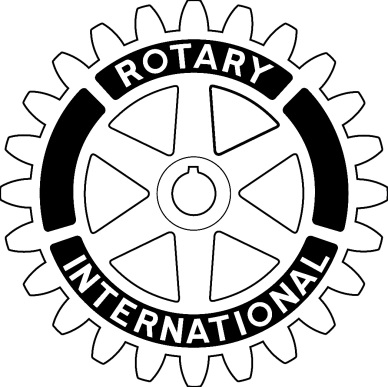 SummaryThe Red-to-Blue Badge Process is the orientation program for the Issaquah Rotary Club.  It provides you with a comprehensive introduction to Rotary, our members, and our standards and traditions.  It also allows members of the Club to get to know you further.ProcessYou are responsible for completing these items and submitting the completed form to the Membership Committee or Board to obtain your Blue Badge which is a symbol of your permanent membership in the organization.Attend a Club Orientation Meeting or Conference Call			Date _____________________Deliver the Inspirational Thought for a meeting 				Date _____________________(Organized through the Club President)Be the Greeter or sell raffle tickets at a meeting				Date _____________________(Organized through the Club President)Give a Classification Talk						Date _____________________(Organized through the Program Chair, found on website or ask Pres)	Serve on at least one Committee 					Committee ________________Show a 50% attendance for 6 months 						(Verify through Club Secretary – can be completed early with higherAttendance percentages)Attend any 2 different items from the following: Board Meeting – District Meeting – Club-sponsored Work Party – Club Social Event – Makeup at another Rotary Club						Event __________________	Date _____________________						Event __________________	Date _____________________Have “Get to know you” coffee, lunch, etc. with at least 3 current Club members						Member _____________	Date _____________________						Member _____________	Date _____________________						Member _____________	Date _____________________